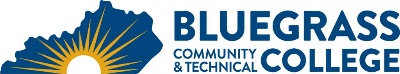 Program Coordinator: Danny Roberts	E-mail: danny.roberts@kctcs.edu		Phone: 859-246-6773Program Website Student Name:		Student ID: Students must meet college readiness benchmarks as identified by the Council on Postsecondary Education or remedy the identified skill deficiencies. Graduation Requirements:Advisor Name	__________________________________	Advisor Contact	________________________________Certificate Requirements:New students must start CMM classes in the Fall semester.New students must start CMM classes in the Fall semester.New students must start CMM classes in the Fall semester.New students must start CMM classes in the Fall semester.New students must start CMM classes in the Fall semester.New students must start CMM classes in the Fall semester.First SemesterCredit HoursTermGradePrerequisitesNotesCMM 114 Fundamentals of Machine Tools6Fall onlyCMM 118 Metrology/Control Charts2Fall onlyBRX 112 Blueprint Reading for Machinist4Fall onlyTotal Semester Credit Hours12Second SemesterCr. Hrs.TermGradePrerequisitesPrerequisitesNotesNotesCMM 124 Applied Machining6CMM 114CMM 114Spring onlySpring onlyCMM 134 Manual Programming CAD/CAM/CNC OR CMM 138 Introduction to Programming and CNC Machines6CMM 114CMM 114Spring onlySpring onlyWritten Communication, Oral Communication, OR Heritage/Humanities course3Total Semester Credit Hours15Third SemesterCr. Hrs.TermGradePrerequisitesNotesCMM 214 Industrial Machining6CMM 124Fall onlyCMM 230 Conversational programming OR CMM 234 CNC Machines and Coding Practices6CMM 134 or CMM 138Fall onlySocial/Behavioral Sciences, Natural Sciences, OR Quantitative Reasoning course3Digital Literacy0 – 3Digital literacy course or competency examTotal Semester Credit Hours15 – 18  Fourth SemesterCr. Hrs.TermGradePrerequisitesNotesCMM 224 Advanced Industrial Machining6CMM 134 and CMM 214Spring onlyCMM 240 Intro to 3D Programming OR CMM 244 Advanced Programming/Setup Practices6CMM 134 or CMM 138CMM 230Spring onlyCMM 298 Practicum OR CMM 299 Cooperative Education1Total Semester Credit Hours13Total Diploma Credit Hours55 – 5825% or more of Total Diploma Credit Hours must be earned at BCTCCumulative GPA must be 2.0 or higherAdditional InformationNew students must start CMM classes in the Fall semester.General Education courses (math, natural sciences, writing, social and behavioral sciences, and heritage or humanities) can be taken in any order.  It is recommended that math be taken in the first semester if possible.  Students must earn a grade of C or better in each CMM and BRX course.Alternate course numbers that are equivalent to courses listed in the above plan:CMM 110 and CMM 112 = CMM 114BRX 110 and BRX 201 = BRX 112CMM 120 and CMM 122 = CMM 124CMM 130 and CMM 134 = CMM 134CMM 210 and CMM 212 = CMM 214CMM 2301 and CMM 2302 = CMM 230CMM 220 and CMM222 = CMM 224CMM 2401 and CMM 2402 = CMM 240Embedded CredentialsEmbedded CredentialsEmbedded CredentialsEmbedded CredentialsCredentialTitleRequirementsTotal Credit HoursCertificateExploratory Machining ICMM 114, 5 hours of electives1125% or more of Total Certificate Credit Hours must be earned at BCTCGrade of C or higher in each course required for certificate